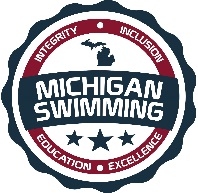 Integrity, Inclusion, Education, ExcellenceBig Red Challenge Open InvitationalHosted By: MLAJune 4-6, 2021Sanction – This meet is sanctioned by Michigan Swimming, Inc. (MS), as a prelim/final/timed final meet on behalf of USA Swimming (USA-S), Sanction Number MI2021068. MS or USA-S may revoke this sanction at any time in response to the COVID-19 pandemic.It is understood and agreed that USA Swimming shall be free and held harmless from any liabilities or claims for damages arising by reason of injuries, including exposure to or infected with COVID-19 which may result in illness, personal injury, permanent disability, and/or death, to anyone during the conduct of the event.It is further understood and agrees that Michigan Swimming, Inc. shall be free and held harmless from any liabilities or claims for damages arising by reason of injuries, including exposure to or infected with COVID-19 which may result in illness, personal injury, permanent disability, and/or death, to anyone during the conduct of the event.An inherent risk of exposure to COVID-19 exists in any public place where people are present. COVID-19 is an extremely contagious disease that can lead to severe illness and death. According to the Centers for Disease Control and Prevention, senior citizens and individuals with underlying medical conditions are especially vulnerable. USA Swimming, Inc., cannot prevent you (or your child(ren)) from becoming exposed to, contracting, or spreading COVID-19 while participating in USA Swimming sanctioned events. It is not possible to prevent against the presence of the disease. Therefore, if you choose to participate in a USA Swimming sanctioned event, you may be exposing yourself to and/or increasing your risk of contracting or spreading COVID-19. BY ATTENDING OR PARTICIPATING IN THIS COMPETITION, YOU VOLUNTARILY ASSUME ALL RISKS ASSOCIATED WITH EXPOSURE TO COVID-19 AND FOREVER RELEASE AND HOLD HARMLESS USA SWIMMING, MICHIGAN SWIMMING, AND HOLLAN COMMUNITY AQUATIC CENTER AND EACH OF THEIR OFFICERS, DIRECTORS, AGENTS, EMPLOYEES OR OTHER REPRESENTATIVES FROM ANY LIABILITY OR CLAIMS INCLUDING FOR PERSONAL INJURIES, DEATH, DISEASE OR PROPERTY LOSSES, OR ANY OTHER LOSS, INCLUDING BUT NOT LIMITED TO CLAIMS OF NEGLIGENCE AND GIVE UP ANY CLAIMS YOU MAY HAVE TO SEEK DAMAGES, WHETHER KNOWN OR UNKNOWN, FORESEEN OR UNFORESEEN, IN CONNECTION WITH EXPOSURE, INFECTION, AND/OR SPREAD OF COVID-19 RELATED TO PARTICIPATION IN THIS COMPETITION.You acknowledge the contagious nature of COVID-19 and voluntarily assume the risk that your family, including child(ren), may be exposed to or infected by COVID-19 while on site at the pool or facility and that such exposure or infection may result in the personal injury, illness, permanent disability and death.  You understand that the risk of becoming exposed to or infected by COVID-19 at the pool or facility may result from the actions, omissions, or negligence of myself and others, including but not limited to employees, volunteers and program participants and their families. MLA will include the above information in meet announcements, heat sheets and posted around the pool facility.COVID-19 Procedures/Requirements All athletes, coaches, officials, clubs, spectators, and other individuals participating in this meet or seeking ingress into the facility in which this meet is conducted will abide by (1) all federal, state, and local laws, orders, administrative rules, and guidelines; (2) all protocols outlined in the COVID-19 LSC Supplemental Sanction Requirements documents for this meet; and (3) all COVID-19 preparedness plans for the relevant facility. Failure to maintain strict compliance with all COVID-19 procedures and protocols will result in disciplinary action by the Michigan Swimming, Inc. Board of Directors, including, but not limited to, fines, suspension of certain membership privileges, or referral to the USA Swimming National Board of Review with a recommendation to terminate a member’s membership in Michigan Swimming and USA Swimming.Minor Athlete Abuse Prevention Policy AcknowledgementAll applicable adults participating in or associated with this meet acknowledge that they are subject to the provisions of the USA Swimming Minor Athlete Abuse Prevention Policy (“MAAPP”), and that they understand that compliance with the MAAPP policy is a condition of participation in the conduct of this competition.  LocationHolland Community Aquatic Center550 Maple AvenueHolland, Michigan 49423TimesFriday June 4, 2021Timed Finals 			Warm-Up 4:30pm	Meet Start 5:30pmSaturday June 5, 2021Prelim 13 & Over		Warm-Up 9am 	Meet Start 10amTimed Finals Open		Warm-Up 1pm	Meet Start 2pmFinals 13 & Over		Warm-Up 5:30pm	Meet Start 6:30pm  TIME CHANGE*Warm-up will begin 15 minutes after the conclusion of the middle session but not prior to 5pmSunday June 6, 2021Prelim 13 & Over		Warm-Up 9am 	Meet Start 10amTimed Finals Open		Warm-Up 1pm	Meet Start 2pmFinals 13 & Over		Warm-Up 5:30pm	Meet Start 6:30pm  TIME CHANGE*Warm-up will begin 15 minutes after the conclusion of the middle session but not prior to 5pmFacilitiesHolland Aquatic Center is an 8 lane 50 meter pool with an attached 6-lane 25yard pool available for supervised warm-up and warm down. Depth at start is 6’9” and 13’at turn. Permanent starting blocks and non-turbulent lane markers will be used. Coloradotiming with an 8 lane display will be used.Course Certification The competition course has not been certified in accordance with 104.2.2C(4)Meet FormatFriday evening will be a timed final event.  13 & Over prelims will be swum during the morning sessions with finals in the evening session. 12 & Under timed finals will be swum during the afternoon sessions.Eligibility All athletes and clubs registered with Michigan Swimming or another USA Swimming LSC are eligible to participate in this meet.Entry Procedures Entries may be submitted to the Administrative Official as of May 9, 2021 8:00am. The Administrative Official must receive all entries no later than May 29, 2021 8:00am. Entries must include correct swimmer name (as registered with USA/MS Swimming), age and USA number. All individual entries should be submitted via electronic mail at the e-mail address listed in the last section of this meet information packet.Entry Acceptance and Processing Entries will be accepted and processed on a first come, first serve basis in the order in which they are received after the entry open date listed above. Individual Entry LimitsFriday evening swimmers may enter in one (1) individual event.  On Saturday and Sunday, 13 & Over swimmers may enter no more than three (3) events per day. On Saturday and Sunday, Middle Session swimmers may enter no more than four (4) individual events per day.Entry Fees$7.50 per individual event for prelim events and $5.00 per timed final events.  SurchargesA $1.00 per athlete Michigan Swimming athlete surcharge applies and a $10.00 athlete facility surcharge. Paper EntriesMS rules regarding non-electronic entries apply.  $6 per individual event. There is $1.00 additional charge per event paid if the entry is not submitted in Hy-Tek format. Any surcharges detailed in the previous section also apply to paper entries.  Paper entries may be submitted to the Administrative Official on a spreadsheet of your choice however, the paper entry must be logically formatted and must contain all pertinent information to allow the Administrative Official to easily enter the swimmer(s) in the correct events with correct seed times. RefundsOnce a team or individual entry has been received and processed by the Administrative Official there are no refunds in full or in part unless the “over qualification exception” applies (see MS Rules).Entry PaperworkYour club’s Entry, Entry Summary Sheet, Release/Waiver, Certification of Entered Athletes and Check should be sent via U.S. mail or nationally recognized overnight courier to:Your club’s Entry, Entry Summary Sheet, Release/Waiver, Certification of Entered Athletes and Check should be sent via U.S. mail or nationally recognized overnight courier to:Paperwork and Payments:	Michigan Lakeshore Aquatics				550 Maple Ave.				Holland, MI 49423				616-393-7595 x119Administrative Official:	Betty Peristeridis bperisao@gmail.com  				(269)760-3996 (COACHES ONLY)Check In Check-in will be required and will be located outside the locker room door. Check in will close 15 minutes after the start of warm-up.Marshaling Swimmers will be responsible for reporting to the marshaling area when their event is called.Seeding Seeding will be done after check in closes.  Swimmers who fail to check in for an event will be scratched from that event.  All events will be seeded slowest to fastest with the exception of the 400IM, 400 Free (12 & Under) and 800 Freestyle which are timed finals events seeded fastest to slowest alternating genders.  The 13 & Over 400 free will be swam fastest to slowest alternating genders during the prelim session with the top 24 swimming fast to slow during the finals sessions. Top 24 swimmers will swim in the following finals C (Bonus Final), B (Consolation Final) and A (Championship Final). All 12 & Under events are timed finals.Scratch Rules For Prelim/Finals Session:  Swimmers who qualify for finals are expected to compete in the finals session or scratch. Per USA National Scratch Rules---an athlete has 30 minutes after announcing and posting of prelims results to scratch or declare their intent to scratch. Scratches from finals will be taken only by the Clerk of Course at the announcer’s table. Swimmers who do not scratch from a finals event and do not compete may be subject to consequences set forth in USA Swimming Rule 207.11.6(D) and (E).Deck Entries Deck entries will be allowed and will be conducted in accordance with current Michigan Swimming, Inc. rules & procedures, including all Michigan Swimming, Inc. COVID-specific sanctioning or approval policies. The cost of deck entries are $7.50 per individual event. If an athlete is not currently registered with Michigan Swimming or another USA Swimming LSC, the athlete must deck register for a $164.00 fee before being entered into the meet. Meet Programs/AdmissionsDue to COVID 19 there will be a 1 spectator per family limit and we will not be providing hard-copy meet programs. A maximum of 100 spectators will be allowed in the stands.  There will be a $5 admission charge per spectator.  ScoringNo team or individual scoring will be kept. AwardsAwards will be given for the 12 & Under’s in the timed finals sessions.  Awards will be given for top 8 finishers for 10 & under and 11-12 age groups.ResultsComplete Official meet results will be posted on the Michigan Swimming Website at http://www.miswim.org/. Unofficial results will also be available on flash drive (HY- Team Manager result file) upon request. Teams must provide their own flash drive.ConcessionsThere will be no concessions offered at the Big Red Challenge Meet. Lost and FoundArticles may be turned in/picked up at the pool office. Articles not picked up by the end of the meet will be retained by the Meet Director or a representative for at least 14 days (any longer period shall be in the sole discretion of the Meet Director).Swimming SafetyMichigan Swimming warm up rules will be followed. To protect all swimmers during warm-ups, swimmers are required to enter the pool feet first at all times except when sprint lanes have been designated. No jumping or diving. The same rules will apply with respect to the warm-down pool and diving well. Penalties for violating these rules will be in the sole discretion of the Meet Referee which may include ejection from the meet.Racing Start CertificationAny swimmer entered in the meet must be certified by a USA Swimming member-coach as being proficient in performing a racing start or must start each race from within the water without the use of the backstroke ledge.  When unaccompanied by a member-coach, it is the responsibility of the swimmer or the swimmer’s legal guardian to ensure compliance with this requirement.Deck Personnel/Locker Rooms/CredentialingOnly registered and current coaches, athletes, officials and meet personnel are allowed on the deck or in locker rooms. Access to the pool deck may only be granted to any other individual in the event of emergency through approval by the Meet Director or the Meet Referee.  The Michigan Swimming Board of Directors, Officials Chairs of MS, and the Michigan Swimming Office staff are authorized deck personnel at all MS meets.  Personal assistants/helpers of athletes with a disability shall be permitted when requested by an athlete with a disability or a coach of an athlete with a disability.Lists of registered coaches, certified officials and meet personnel will be placed outside the door to the locker rooms/pool deck.  Meet personnel will check the list of approved individuals and issue a credential to be displayed at all times during the meet.  This credential will include the host team logo, name as well as the function of the individual being granted access to the pool deck (Coach, Official, Timer, or Meet Personnel).  In order to obtain a credential, Coaches and Officials must be current in all certifications through the final date of the meet. Meet personnel must return the credential at the conclusion of working each day and be reissued a credential daily.All access points to the pool deck and locker rooms will either be secured or staffed by a meet worker checking credentials throughout the duration of the meet.Swimmers with DisabilitiesAll swimmers are encouraged to participate. If any of your swimmers have special needs or requests, please indicate them on the entry form and with the Clerk of Course and/or the Meet Referee during warm ups.First AidSupplies will be kept in the pool office.Facility Items(A)	No smoking is allowed in the building or on the grounds of any facility listed above.(B)	Pursuant to applicable Michigan law, no glass will be allowed on the deck of the pool or in the locker rooms.(C)	No bare feet allowed outside of the pool area. Swimmers need to have shoes to go into the hallway to awards or concessions.(D)   	 An Emergency Action Plan has been submitted by the Host Club to the Safety Chair and the Program Operations Chair of Michigan Swimming prior to sanction of this meet and is available for review and inspection at the pool office. 	(E)	To comply with USA Swimming privacy and security policy, the use of audio or visual recording devices, including a cell phone, is not permitted in changing areas, rest rooms or locker rooms.(F)	Deck changing, in whole or in part, into or out of a swimsuit when wearing just one 		suit in an area other than a permanent or temporary locker room, bathroom, 		changing room or other space designated for changing purposes is prohibited.(G)	Operation of a drone, or any other flying apparatus, is prohibited over the venue 	(pools, athlete/coach areas, spectator areas and open ceiling locker rooms) any 	time athletes, coaches, officials and/or spectators are present.General Information and Errors/OmissionsAny errors or omissions in the program will be documented and signed by the Meet Referee and available for review at the Clerk of Course for Coaches review.  Information will also be covered at the Coaches’ Meeting.Meet PersonnelBig Red ChallengeSanction # MI2021068ORDER OF EVENTSFRI EVENING: Warm-ups 4:30 PM; Events 5:30 PMGIRLS 				TIMED FINALS					BOYS1				11 & Older	400 	I.M.			23				12 & Under	400	Free			4	5				13 & Over	800	Free			6 MORNING:  Warm-up:  9:00 AM; Events:  10:00 AMGIRLS 				PRELIMS					BOYS7				13 & Over	200 	Free			89				13 & Over	100 	Fly			1011				13 & Over	50 	Free			1213				13 & Over	200 	Breast			1415	13 & Over             50           Fly                                           1617				13 & Over 	100 	Back			1819				13 & Over 	400 	Free 			20SAT AFTERNOON:  Warm-up:  1:00 PM; Events:  2:00 PMGIRLS 				TIMED FINALS					BOYS21				Open		200 	IM			2223				Open		100	Breast			2425				Open		200 	Fly			2627				Open		50 	Back			2829				Open		50	Fly			3031				Open		100  	Free			3233				Open		200 	Back			34 EVENING:  Warm-ups 5:30 PM; Events 6:30 PM TIME CHANGEBonus Heat (17th-24th), Consolation Heat (9th-16th), then Championship Heat (1st-8th).  MORNING:  Warm-up:  9:00 AM; Events:  10:00 AMGIRLS 				PRELIMS					BOYS35				13 & Over	100	Breast			3637				13 & Over	50	Back			3839			            	13 & Over 	200 	IM			4041			           	13 & Over  	100 	Free			4243				13 & Over	200	Fly			4445				13 & Over	50	Breast			4647				13 & Over  	200	Back			48 AFTERNOON:  Warm-up:  1:00pm; Events:  2:00PM.GIRLS 				TIMED FINALS					BOYS49				Open		200	Free			5051				Open		50 	Breast			5253				 Open		50 	Free			5455				Open		100  	Back			5657				Open		100 	Fly			58	59				Open		200 	Breast			60			 EVENING:  Warm-ups 5:30 PM; Events 6:30 PM  TIME CHANGEBonus Heat (17th-24th), Consolation Heat (9th-16th), then Championship Heat (1st-8th).CERTIFICATION OF REGISTRATION STATUS OF ALL ENTERED ATHLETESRELEASE  WAIVERBig Red ChallengeSanction Number: MI2021068Enclosed is a total of $__________ covering fees for all the above entries.  In consideration of acceptance of this entry I/We hereby, for ourselves, our heirs, administrators, and assigns, waive and release any and all claims against MLA, Holland Community Aquatic Center,  Michigan Swimming, Inc., and United States Swimming, Inc. for injuries and expenses incurred by Me/Us at or traveling to this swim meet.>>>>>>>>>>>>>>>>>>>>>>>>>>>>>>>>>>>>>>>>>>>>>>>>>>>>>>>>>In granting the sanction it is understood and agreed that USA Swimming and Michigan Swimming, Inc. shall be free from any liabilities or claims for damages arising by reason of injuries to anyone during the conduct of this event.Michigan Swimming Clubs must register and pay for the registration of all athletes that are contained in the electronic Entry File or any paper entries that are submitted to the Meet Host with the Office of Michigan Swimming prior to submitting the meet entry to the meet host.  Clubs from other LSCs must register and pay for the registration of their athletes with their respective LSC Membership Coordinator.A penalty fee of $100.00 per unregistered athlete will be levied against any Club found to have entered an athlete in a meet without first registering the athlete and paying for that registration with the Office of Michigan Swimming or respective LSC Membership Coordinator.Submitting a meet entry without the athlete being registered and that registration paid for beforehand may also subject the Club to appropriate Board of Review sanctions.The authority for these actions is: UNITED STATES SWIMMING RULES  REGULATIONS 302.4 FALSE REGISTRATION – A host LSC may impose a fine of up to $100.00 per event against a member Coach or a member Club submitting a meet entry which indicates a swimmer is registered with USA Swimming when that swimmer or the listed Club is not properly registered.  The host LSC will be entitled to any fines imposed.>>>>>>>>>>>>>>>>>>>>>>>>>>>>>>>>>>>>>>>>>>>>>>>>>>>>>>>>>I certify that all athletes submitted with this meet entry are currently registered members of USA Swimming and that I am authorized by my Club to make this representation in my listed capacity.Meet Director: Sara Kadzban  sara@hollandaquaticcenter.org (Must be a USA Swimming member)Meet Referee:  Jon Smitley (269)548-6624  smitleyswim@gmail.comSafety Marshal: Thomas MillerAdministrative Official: Betty Peristeridis  (269)760-3996   bperisao@gmail.comSignature:Position:Street Address:  City, State Zip:Club Email:Phone:Coach Name:Club Name:Coach Email:Club Code: